Общество с ограниченной ответственностью “1С-Медицина-Регион”  Контракт № 17/23 от 27.03.2023 года Рабочая документация Этап № 2. Развитие Системы в части функционала первой группы задачПОЛЬЗОВАТЕЛЬСКАЯ ИНСТРУКЦИЯЗадача1.12 ШМД "Заключение по данным патопсихологического исследования"На 3 листах  г. Тюмень2023 г.1 Основание разработки инструкции	Основанием для разработки данного документа является Контракт №  017/23 от 27.03.2023  года на выполнение работ по развитию (модернизации) Государственной информационной системы управления ресурсами медицинских организаций Тюменской области, п.2.2.2 Мероприятие «Разработка функционала Системы и проведение испытаний», Этап № 2 «Развитие Системы  в части функционала первой группы задач.2 Пользовательская настройка СистемыОт пользователя никаких настроек системы не требуется.3 Пользовательская инструкция	Войти в систему под правами «Врач амбулатории, СМП». Открыть подсистему «Контроль исполнения»-«АРМ врача Поликлиника». Добавить пациента на прием, перейти на вкладку «Приемы» (рис. 1).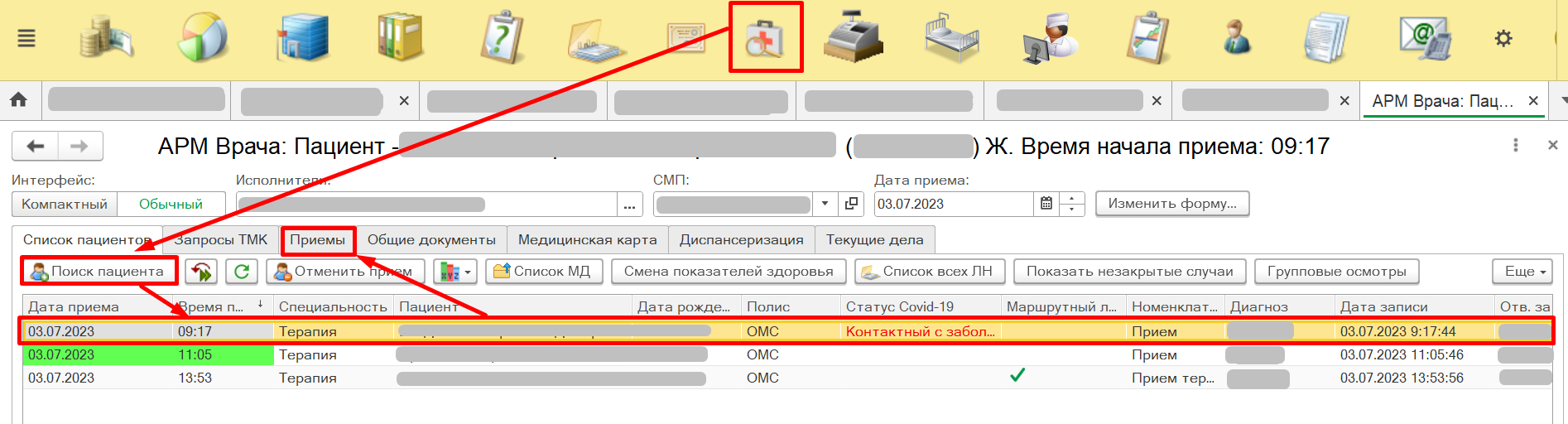 Рисунок 1 – Добавление пациента на прием	Открыть пациенту случай. Открылась форма выбора ШМД. Выбрать «Заключение по данным патопсихологического исследования» (рис. 2).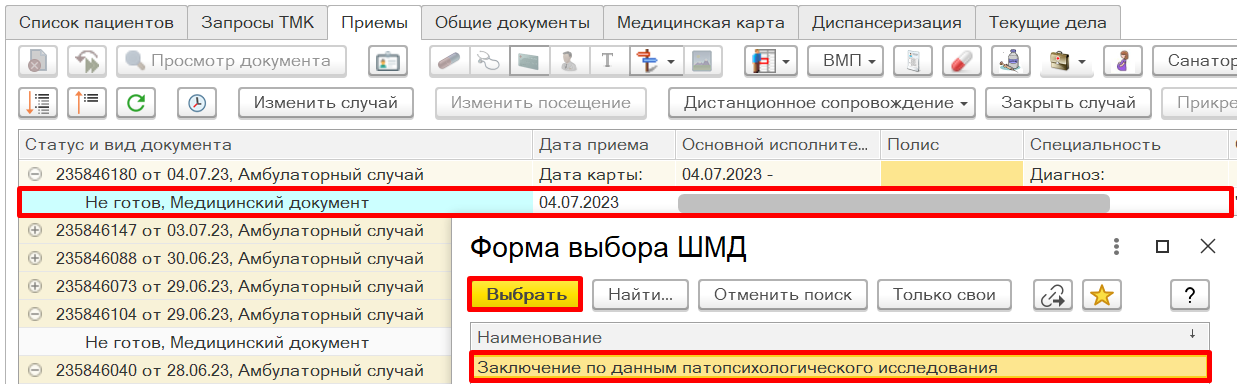 Рисунок 2 – Формирование ШМД «Заключение по данным патопсихологического исследования»	Открылась экранная форма ШМД. Заполнить поля, указать оказанные в рамках приема услуги и нажать кнопку «Документ готов» (рис.3).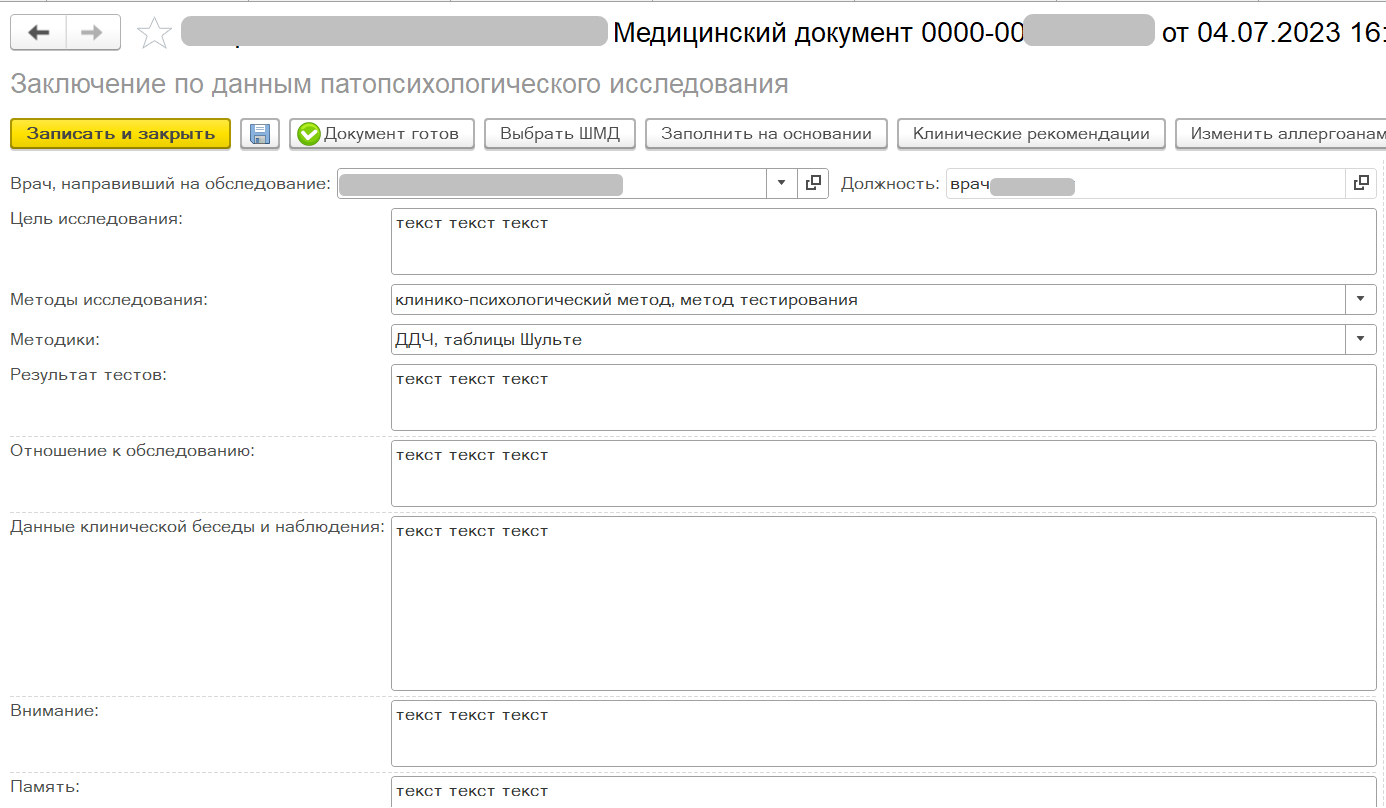 Рисунок 3 – Формирование ШМД «Заключение по данным патопсихологического исследования»	Документ сформирован. На печатной форме медицинского документа отображаются все  поля согласно требованиям (рис. 4).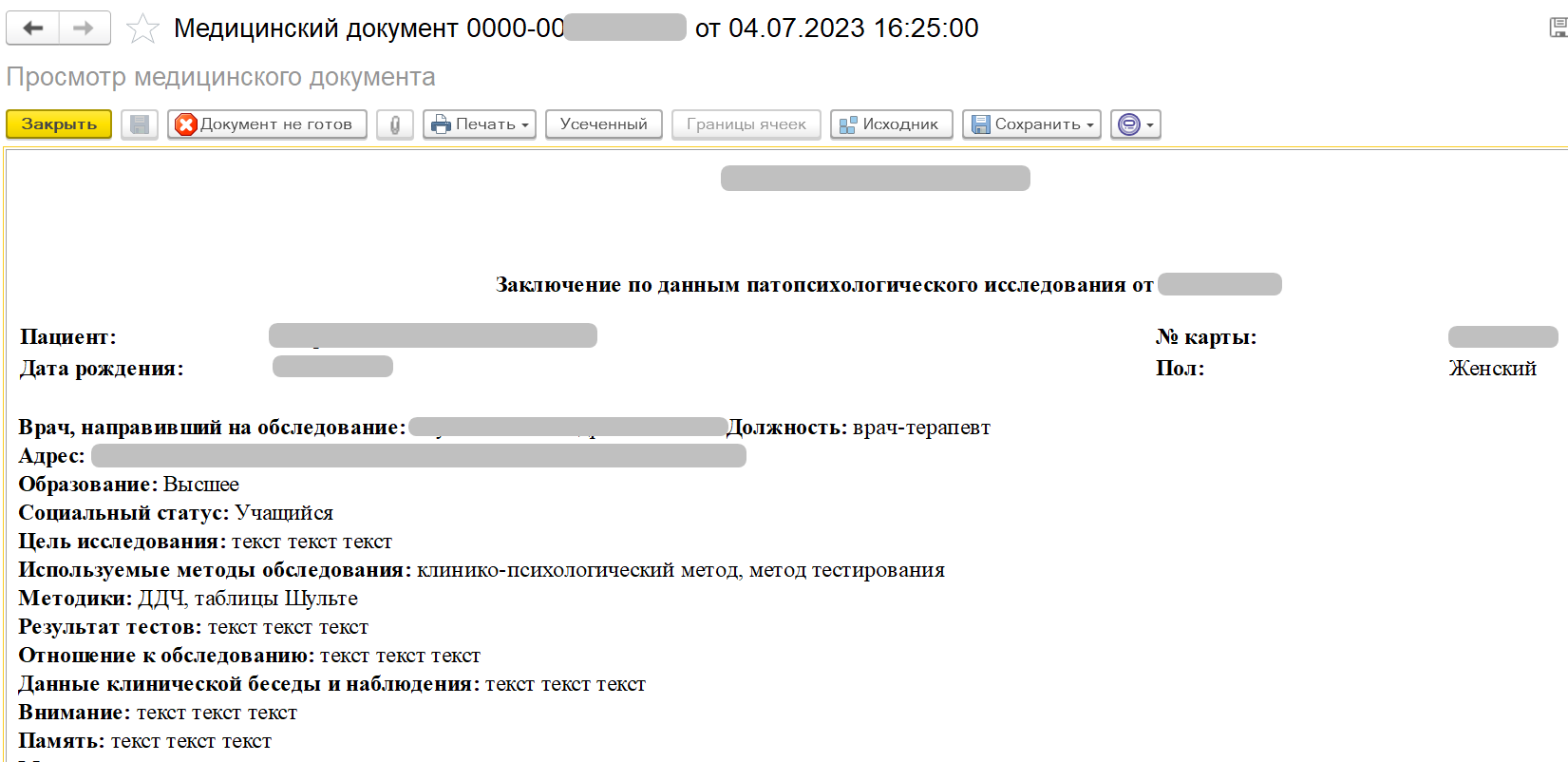 Рисунок 4 – Печатная форма ШМД «Заключение по данным патопсихологического исследования»Информационная система управления ресурсами медицинских организаций Тюменской областиООО «1С-Медицина-Регион».Контракт №  17/23 от 27.03.2023 года на выполнение работ по развитию (модернизации) Государственной информационной системы управления ресурсами медицинских организаций Тюменской области. Этап № 2. Развитие Системы  в части функционала первой группы задач.